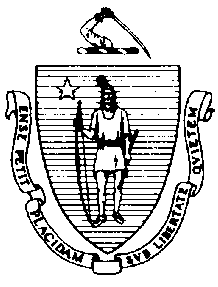 The Executive Office of Health and Human ServicesDepartment of Public HealthBureau of Environmental HealthCommunity Sanitation Program180 Beaman Street, West Boylston, MA 01583Phone: 508-792-7880 Fax: 508-792-7706TTY: 508-835-9796October 7, 2016 Steven Silva, SuperintendentSouza-Baranowski Correctional CenterP.O. Box 8000Shirley, MA 01464Re: Facility Inspection – Souza-Baranowski Correctional Center, ShirleyDear Superintendent Silva:In accordance with M.G.L. c. 111, §§ 5, 20, and 21, as well as Massachusetts Department of Public Health (Department) Regulations 105 CMR 451.000: Minimum Health and Sanitation Standards and Inspection Procedures for Correctional Facilities; 105 CMR 480.000: Storage and Disposal of Infectious or Physically Dangerous Medical or Biological Waste (State Sanitary Code, Chapter VIII); 105 CMR 590.000: Minimum Sanitation Standards for Food Establishments (State Sanitary Code Chapter X); the 1999 Food Code; 105 CMR 520.000 Labeling; and 105 CMR 205.000 Minimum Standards Governing Medical Records and the Conduct of Physical Examinations in Correctional Facilities; I conducted an inspection of the Souza-Baranowski Correctional Center on September 27, 28, 29, and 30, 2016 accompanied by 
Sergeant Jeff Bussiere, EHSO and John Pelletier, EHSO. Violations noted during the inspection are listed below including 84 repeat violations:HEALTH AND SAFETY VIOLATIONS(* indicates conditions documented on previous inspection reports)Entrance Area
Bubbler & Vending Machine105 CMR 451.200	Food Storage, Preparation and Service: Food service not in compliance with 
105 CMR 590.000, food debris observed in vending machine drawer Female Bathroom # A1-10 	No Violations NotedMale Bathroom # A1-9No Violations NotedJanitor’s Closet # A1-11105 CMR 451.353*	Interior Maintenance: Ceiling dirty105 CMR 451.353	Interior Maintenance: Unlabeled chemical bottleReception AreaNo Violations Noted1st FloorFemale Bathroom # A1-31	No Violations NotedJanitor’s Closet # A1-43	No Violations NotedMale Locker Room # A1-32105 CMR 451.123*		Maintenance: Ceiling vent dusty105 CMR 451.123	Maintenance: Mold observed on bottom of shower curtain in shower # 2Administration Area # A2-62nd FloorKitchenette	No Violations NotedFemale Bathroom # A2-22	No Violations NotedMale Bathroom # A2-21	No Violations NotedOffices	No Violations NotedMale Bathroom # A2–48	No Violations NotedFemale Locker Room # A2-44	No Violations NotedHallway Bubbler	No Violations NotedWeight Room # A2-37105 CMR 451.353*	Interior Maintenance: Weight bench pad damagedOuter Control # A1-16General Bathroom # A1-17	No Violations NotedSharps Storage Closet # A1-15	No Violations NotedVisiting AreaControl Area	No Violations NotedNon-Contact Visiting Area # B1-22	No Violations NotedContact Area	No Violations NotedBathrooms	No Violations NotedRoom # B1-7	No Violations NotedJanitor’s Closet # B1-12105 CMR 451.353	Interior Maintenance: Wet mop stored in bucketInner Control # B1-1B105 CMR 451.353	Interior Maintenance: Floor tiles damagedBathroom # B1-39105 CMR 451.123	Maintenance: Hand dryer out-of-order105 CMR 451.110(A)	Hygiene Supplies at Toilet and Handwash Sink: No soap at handwash sinkOperations AreaFemale Bathroom # B1-48	No Violations NotedMale Bathroom # B-49	No Violations NotedJanitor’s Closet # B1-43	No Violations NotedKitchenette	No Violations Noted Janitor’s Closet # B1-15	No Violations NotedMain KitchenInmate Dining AreaFC 3-304.14(B)(2)	Preventing Contamination from Linens: Wet cloth not stored in sanitizer bucketTray Washing Room FC 6-501.11*	Maintenance and Operation; Repairing: Facility not in good repair, floor surface damagedFC 6-501.11	Maintenance and Operation; Repairing: Facility not in good repair, baseboard paint damaged near warewash machineFC 6-301.11	Numbers and Capacity; Handwashing Facilities: No soap at handwash sinkFC 6-301.12	Numbers and Capacity; Handwashing Facilities: No hand drying method available at handwashing sink, no paper towels at handwash sinkFC 5-205.15(B)	Plumbing System, Operations and Maintenance: Plumbing system not maintained in good repair, handwash sink leakingFC 6-501.12(A)	Maintenance and Operation; Cleaning: Facility not cleaned properly, walls dirty throughout roomNorth Side ServingFC 4-501.11(B)	Maintenance and Operation, Equipment: Equipment components not maintained in a 	state of good repair, gaskets damaged on 2-door coolerFC 3-501.16(A)	Limitation of Growth of Organisms, Temperature and Time Control: Potentially hazardous food not held at the proper hot holding temperature, hot holding unit temperature recorded at 112°FFC 6-501.11	Maintenance and Operation; Repairing: Facility not in good repair, floor surface damagedFC 6-501.12(A)	Maintenance and Operation; Cleaning: Facility not cleaned properly, handwash sink dirtySouth Side ServingFC 5-202.13	Plumbing System, Design: Air gap between (inlet) pipe and floor drain, air gap less than twice the diameter of the pipeFC 4-501.11(B)	Maintenance and Operation, Equipment: Equipment components not maintained in a 	state of good repair, gasket damaged on 2-door cooler and warmerFC 3-501.16(A)	Limitation of Growth of Organisms, Temperature and Time Control: Potentially hazardous food not held at the proper hot holding temperature, hot holding unit temperature recorded at 120°FPot Washing AreaFC 5-205.15(B)	Plumbing System, Operations and Maintenance: Plumbing system not maintained in good repair, floor drain missing coverFC 5-205.15(B)	Plumbing System, Operations and Maintenance: Plumbing system not maintained in good repair, rinse basin of 3-bay sink leakingFC 6-501.11	Maintenance and Operation; Repairing: Facility not in good repair, floor surface damagedKitchen Cook AreaFC 6-301.12	Numbers and Capacity; Handwashing Facilities: No hand drying method available at handwashing sink located behind kettlesFC 6-501.11	Maintenance and Operation; Repairing: Facility not in good repair, floor surface damaged near set of 3 kettlesBakeryFC 3-305.11(A)(2)		Preventing Contamination from Premises: Food exposed to dust, fans in cooler dustyDry Storage for Kitchen # C1-66	No Violations NotedMeat Cooler # C1-64	No Violations NotedProduce Cooler # C1-63FC 4-501.11(A)	Maintenance and Operation, Equipment: Equipment not maintained in a state of good 	repair, produce cooler out-of-orderLeft Over Cooler # C1-67FC 3-304.12(A)	Preventing Contamination from Utensils: Ice scoop not stored properlyDairy Cooler # C1-62FC 3-305.11(A)(3)	Preventing Contamination from Premises: Food stored in an inappropriate location, 	food stored less than 6 inches from the floorGeneral Station	No Violations NotedOffice # C1-49FC 7-102.11	Poisonous or Toxic Materials; Working Containers: Working containers of poisonous	or toxic materials must be clearly labeled with common nameOffice # C1-52FC 4-903.11(A)(2)	Protection of Clean Items, Storing: Single-service items not protected from 	contamination, utensils not stored with handles upFC 3-305.11(A)(3)	Preventing Contamination from Premises: Food stored in an inappropriate location, 	food stored less than 6 inches from the floorJanitor’s Closet # C1-51	No Violations NotedStaff Bathroom/Locker Room # C1-55  	No Violations NotedInmate Bathroom # C-59 FC 6-501.11	Maintenance and Operation; Repairing: Facility not in good repair, hole in ceiling outside of bathroom105 CMR 451.123	Maintenance: Handwash sink dirty105 CMR 451.126	Water Supply: No hot water supplied to handwash sink Staff Bathroom	Did Not Inspect – No Longer in UseIce Machine	No Violations NotedCulinary # D1-36Dry Goods # D1-41	No Violations NotedKitchenFC 4-501.11(B)	Maintenance and Operation, Equipment: Equipment components not maintained in a 	state of good repair, gaskets dirty on 3-door freezer  FC 4-501.11(B)	Maintenance and Operation, Equipment: Equipment components not maintained in a 	state of good repair, gaskets damaged on single door warmerFC 5-205.15(B)	Plumbing System, Operations and Maintenance: Plumbing system not maintained in 	good repair, handwash sink faucet leakingFC 6-501.11	Maintenance and Operation; Repairing: Facility not in good repair, floor surface damaged near kettleJanitor’s Closet # DG-44	No Violations NotedDishwasher Area # DG-37FC 6-501.11	Maintenance and Operation; Repairing: Facility not in good repair, floor surface damaged near warewash machineFC 4-903.11(B)(1)	Protection of Clean Items, Storing: Pots not stored in a inverted positionServing Line # D1-36AFC 4-501.11(B)	Maintenance and Operation, Equipment: Equipment components not maintained in a 	state of good repair, freezer gaskets damaged FC 6-501.11	Maintenance and Operation; Repairing: Facility not in good repair, floor surface damagedFC 5-205.15(B)	Plumbing System, Operations and Maintenance: Plumbing system not maintained in 	good repair, installation of hot and cold water handles prevents access to cold waterStaff Dining Area # D1-25	No Violations NotedMale Staff Locker Room # D1-27  	No Violations NotedFemale Staff Locker Room # D1-31    	No Violations NotedJanitor’s Closet # D1-26	No Violations NotedGym Area # D1-15Control 	No Violations NotedJanitor’s Closet # D1-24	No Violations NotedInmate Bathroom # D1-23105 CMR 451.126	Water Supply: No hot water supplied to handwash sinkSouth Gym # D1-17	No Violations NotedBubbler105 CMR 451.130	Plumbing: Plumbing not maintained in good repair, leaking at spout Room # D1-21	No Violations NotedRoom # D1-20105 CMR 451.353	Interior Maintenance: Ceiling vent dustyStaff Office # D1-19	No Violations NotedJanitor’s Closet # D1-22	No Violations NotedRoom # D1-21	No Violations NotedStorage Room # D1-18	No Violations NotedNorth Gym # D1-13	No Violations NotedBubbler	No Violations NotedStorage Room # D1-14	No Violations NotedWeight Room # D1-11Bubbler105 CMR 451.353	Interior Maintenance: Floor and wall dirty around bubblerExercise Equipment105 CMR 451.353*	Interior Maintenance: Exercise equipment padding damagedLaundry # D1-5ALaundry Machines105 CMR 451.130	Plumbing: Plumbing not maintained in good repair, washing machine drain not draining effectively 105 CMR 451.353	Interior Maintenance: Standing water observed around all washing machines105 CMR 451.353	Interior Maintenance: Side paneling on all washing machines rustedInmate Bathroom # D1-7105 CMR 451.110(B)	Hygiene Supplies at Toilet and Handwash Sink: No waste receptacle at handwash sinkStaff Bathroom # D1-9 	No Violations NotedSupply # D1-5B	No Violations NotedOffice # D1-8105 CMR 451.200	Food Storage, Preparation and Service: Food storage not in compliance with 
105 CMR 590.000, utensils not stored with handles up to prevent contaminationJanitor’s Closet # D1-46105 CMR 451.353	Interior Maintenance: Wet mop stored in bucketBarber Shop/VOC EdOffice # C1-40	No Violations NotedFemale Bathroom # C1-37	No Violations Noted Male Bathroom # C1-38	No Violations NotedComputer Room # C1-34	No Violations NotedBarber Shop # C1-27105 CMR 451.130	Plumbing: Plumbing not maintained in good repair, 1 sink out-of-orderTrades # C1-21	Unable to Inspect – Not in UseJanitor’s Closet # C1-25	No Violations NotedInmate Bathroom # C1-26	No Violations NotedStorage Room # C1-29	Unable to Inspect - LockedR.T.U. Classrooms # C1-35105 CMR 451.123*	Maintenance: Handwash sink dirtyChemical Storage # C1-31	Unable to Inspect - LockedTraining Room # C1-6105 CMR 451.200	Food Storage, Preparation and Service: Food preparation not in compliance with 
105 CMR 590.000, interior of microwave oven dirtyJanitor’s Closet # C1-9	No Violations NotedOffice # C1-8	No Violations NotedInmate Bathroom # C1-11	No Violations NotedStaff Bathroom # C1-10105 CMR 451.123	Maintenance: Cement wall damaged near toiletInside WarehouseDry Goods # DG-71FC 3-302.11(A)(4)	Preventing Food and Ingredient Contamination: Preventing cross contamination, food not appropriately covered, ripped bag of cake mixChemical Storage # DG-67	No Violations NotedFreezer # DG-69	No Violations NotedRoom # DG-68 Freezer AreaFC 6-501.12(A)	Maintenance and Operation; Cleaning: Facility not cleaned properly, debris observed on floor of meat freezerSatellite KitchenFC 6-301.12*	Numbers and Capacity; Handwashing Facilities: No hand drying method available at handwashing sinkFC 6-501.111(B)	Maintenance and Operations; Pest Control: Drain flies observed around sinkBooking/Property # D6-74AStorage Room # DG-24	No Violations NotedFemale Bathroom # DG-60	No Violations NotedMale Bathroom # DG-59	No Violations NotedJanitor’s Closet # DG-62105 CMR 451.353	Interior Maintenance: Wet mop stored in bucket105 CMR 451.130	Plumbing: Plumbing not maintained in good repair, drain cover not securedCell # DG-63	No Violations NotedCell # DG-64105 CMR 451.117	Toilet Fixtures: Toilet fixture dirty in cellGroup Holding # DG-65	No Violations NotedProcessing	No Violations NotedControl105 CMR 451.353	Interior Maintenance: Floor tiles damagedAdm. 1 # DG-34105 CMR 451.123	Maintenance: Handwash sink dirtyBreak Area # DG-36105 CMR 451.353	Interior Maintenance: Floor dirty105 CMR 451.200	Food Storage, Preparation and Service: Food preparation not in compliance with 
105 CMR 590.000, interior of microwave oven dirty Storage # DG-53	No Violations NotedRoom # DG-37	No Violations NotedRoom # DG-38	No Violations NotedStorage # DG-51	No Violations NotedProtocol Room # DG-50			Unable to Inspect – Locked Laundry # DG-40 105 CMR 451.353	Interior Maintenance: Dryer not properly vented to the exteriorLaundry Room # DG-39105 CMR 451.126	Water Supply: No hot water supplied to handwash sink Adm. 2 # DG-41105 CMR 451.140	Adequate Ventilation: Inadequate ventilation, ceiling vent blocked with toilet paperAdm. 3 # DG-42	No Violations NotedProperty Room Annex # DG-43 	No Violations NotedRoom # DG-44A	No Violations NotedProperty Room # DG-46 	No Violations NotedRoom # DG-45	No Violations NotedMale Bathroom # DG-49	No Violations NotedFemale Staff Bathroom # DG-48  	No Violations NotedJanitor’s Closet # DG-47	No Violations NotedTrash Dock # DG-22BHallway Area105 CMR 451.353*	Interior Maintenance: Debris on floorCan Storage Area # DG-26	No Violations NotedRefrigerated Garbage # DG-25	Unable to Inspect – LockedDumpster Area	No Violations NotedLoading Dock	No Violations NotedIndustries # CG-10
	Unable to Inspect – ClosedMaintenance # CG-13Offices 	No Violations NotedFemale Bathroom/Locker # CG-25105 CMR 451.130	Plumbing: Plumbing not maintained in good repair, excessive water pressure at sink outside of male and female bathroom Male Bathroom/Locker # CG-24105 CMR 451.353	Interior Maintenance: Ceiling vent dustyElectrical Room # CG-18	No Violations NotedBubbler	No Violations NotedElectrician’s Office # C6-23	No Violations NotedJanitor’s Closet # C6-28	No Violations NotedKitchenette	No Violations NotedRecords and Classifications # C2-14ABreak Room # C2-49	No Violations NotedRecords Area	No Violations NotedOffices	No Violations NotedCommon Area		No Violations NotedJanitor’s Closet # C2-35	No Violations NotedMale Bathroom # C2-42	No Violations NotedFemale Bathroom # C2-41	No Violations NotedSpectrum # C2-15CMale Bathroom # C2-27	No Violations NotedFemale Bathroom # C2-26  	No Violations NotedInmate Bathroom # C2-25  	No Violations NotedJanitor’s Closet # C2-24	No Violations NotedStorage Closet # C2-34	No Violations NotedSchool/Library # C2-84Classroom # C2-84	No Violations NotedClassroom # C2-79	No Violations NotedFemale Bathroom # C2-76	No Violations NotedMale Bathroom # C2-77	No Violations NotedRoom # C2-72	No Violations NotedInmate Bathroom # C2-75	No Violations NotedRoom # C2-66	No Violations NotedInmate Bathroom # C2-64	No Violations NotedJanitor’s Closet # C2-65	No Violations NotedInmate Bathroom # C2-66	No Violations NotedStaff Room # C2-62	No Violations NotedRoom # C2-61105 CMR 451.200	Food Storage, Preparation and Service: Food storage not in compliance with 
105 CMR 590.000, excessive ice buildup in freezerRoom # C2-63	No Violations NotedLibrary # C2-67A	No Violations NotedRoom # C2-74	No Violations NotedH.S.U.H.S.U. OutpatientTrauma Room # B2-15105 CMR 451.353	Interior Maintenance: Floor dirty throughout room105 CMR 451.353	Interior Maintenance: Ceiling vent dustyBoss Chair # B2-41				No Violations NotedWaiting Area # B2-36				No Violations NotedStaff Bathroom # B2-90				Unable to Inspect – In UseControl Desk105 CMR 451.200	Food Storage, Preparation and Service: Food storage not in compliance with 
105 CMR 590.000, utensils not stored with handles upDental Room # B2-5	No Violations NotedExam Room (Lab) # B2-26105 CMR 451.123	Maintenance: Handwash sink dirtyExam Room (1) # B2-25105 CMR 451.353	Interior Maintenance: Floor dirty throughout roomExam Room (2) # B2-23				No Violations NotedExam Room (3) # B2-22105 CMR 451.110(B)	Hygiene Supplies at Toilet and Handwash Sink: No waste receptacle at handwash sink105 CMR 451.110(A)	Hygiene Supplies at Toilet and Handwash Sink: No paper towels at handwash sink105 CMR 451.353	Interior Maintenance: Ceiling vent dustyOptometry Exam Room # B2-21	No Violations NotedTelephone Conference Room # B2-20105 CMR 451.353	Interior Maintenance: Ceiling vent dustyInmate Bathroom # B2-17				No Violations NotedPT Room # B2-30105 CMR 451.353	Interior Maintenance: Floor dirty throughout room105 CMR 451.110(A)	Hygiene Supplies at Toilet and Handwash Sink: No paper towels at handwash sinkX-Ray Room # B2-10105 CMR 451.123	Maintenance: Toilet bowl and handwash sink rusted105 CMR 451.353	Interior Maintenance: Floor tiles damaged around floor drain in back room105 CMR 451.353	Interior Maintenance: Floor dirty around floor drain in back room105 CMR 451.353	Interior Maintenance: Ceiling vent dustyHolding Room # B2-2	No Violations NotedHolding Room # B2-3105 CMR 451.353	Interior Maintenance: Walls and floor dirtyMental Health Room # B2-28	No Violations NotedOffice # B2-19105 CMR 451.140	Adequate Ventilation: Inadequate ventilation, ceiling vent blockedOffice # B2-4				No Violations NotedCloset # B2-18				Unable to Inspect - LockedOffice # B2-13				No Violations NotedH.S.U. InpatientJanitor’s Closet # B2-64105 CMR 451.353	Interior Maintenance: Wall damaged around water controls105 CMR 451.353	Interior Maintenance: Wet mop stored in bucket105 CMR 451.353	Interior Maintenance: Unlabeled chemical bottleIsolation Pod # B2-83				No Violations NotedIsolation Room # B2-84No Violations NotedIsolation Room # B2-85No Violations NotedCell # B2-78105 CMR 451.353		Interior Maintenance: Floor dirtyCell # B2-77No Violations NotedCell # B2-76105 CMR 451.353		Interior Maintenance: Floor dirtyCell # B2-92No Violations NotedCell # B2-88No Violations NotedCell # B2-87105 CMR 451.353		Interior Maintenance: Ceiling vent rustedCell # B2-86	No Violations NotedLinen Storage Room # B2-56	No Violations NotedShower # B2-62105 CMR 451.123	Maintenance: Floor and wall epoxy damagedShower # B2-63105 CMR 451.123	Maintenance: Floor and wall epoxy damagedCell # B2-68				No Violations NotedCell # B2-67 				No Violations NotedCell # B2-66				No Violations NotedCell # B2-75105 CMR 451.353	Interior Maintenance: Cover missing on GFCI protected wall outletCell # B2-74105 CMR 451.140	Adequate Ventilation: Inadequate ventilation, ceiling vent blocked with toilet paperCell # B2-73				No Violations NotedCell # B2-72				No Violations NotedJanitor’s Room # B2-50				No Violations NotedIsolation Pod # B2-69		Unable to Inspect Shower – In Use				No Violations NotedIsolation Room # B2-70		Unable to Inspect Shower – In Use105 CMR 451.353	Interior Maintenance: Counter top dirty105 CMR 451.353	Interior Maintenance: Floor dirtyIsolation Room # B2-71				No Violations NotedOffice # B2-49				No Violations NotedStorage # B2-50				No Violations NotedStorage # B2-59105 CMR 451.353	Interior Maintenance: Oxygen tank not properly securedBack Control Desk105 CMR 480.500(B)(2)	Procedures; Records; Record-Keeping Log: Generator did not maintain a record-keeping log for waste sent off-site for treatment, incomplete record keeping logKitchen Area # B2-81A105 CMR 451.353	Interior Maintenance: Sink rusted105 CMR 451.353	Interior Maintenance: Sink dirty105 CMR 451.200	Food Storage, Preparation and Service: Food storage not in compliance with 
105 CMR 590.000, utensils left uncoveredStaff Restroom # B2-60				No Violations NotedOffice # B2-57				No Violations NotedShower # B2-61105 CMR 451.123	Maintenance: Floor epoxy damagedMedical Supplies # B2-58				No Violations NotedStorage # B2-56				No Violations NotedStorage # B2-16				No Violations NotedBio-Hazard # B2-80				No Violations NotedStorage # B2-79			No Violations NotedMedical Office AreaOffice # B2-48				No Violations NotedBreak Room # B2-8				No Violations NotedPharmacy # B2-31				Unable to Inspect - LockedConference Room # B2-52105 CMR 451.353		Interior Maintenance: Ceiling vent dustyMedical Records # B2-53				No Violations NotedElectrical Room # B2-47				No Violations NotedOffice # B2-46				No Violations NotedOffice # B2-45				No Violations NotedOffice # B2-43				No Violations NotedJanitor # B2-91105 CMR 451.353*		Interior Maintenance: Wall damaged behind slop sinkOffice # B2-42				No Violations NotedOffice # B2-40				No Violations NotedMale Bathroom # B2-32				No Violations NotedFemale Bathroom # B2-33				No Violations NotedOffice # B2-39				No Violations NotedOffice # B2-24				No Violations NotedChapel # C2-9Inmate Bathroom # C2-8 105 CMR 451.126	Water Supply: No hot water supplied to handwash sinkStorage Closet # C2-7	No Violations NotedOffice # C2-90 				No Violations NotedCatholic Church # C2-9				No Violations NotedMosque # C2-87Inmate Bathroom 105 CMR 451.126	Hot Water: Hot water temperature recorded at 800FRoom # C2-6	Unable to Inspect - LockedRoom # C2-10	No Violations NotedPrayer Area # C2-88	No Violations NotedNorth STP # M-F2-19105 CMR 451.320*	Cell Size: Inadequate floor space in all cellsOffice	No Violations NotedStorage Room # F2-6	No Violations NotedMale Bathroom # F2-21 	No Violations NotedFemale Bathroom # F2-20	No Violations NotedMulti-Purpose Room # F2-7	No Violations NotedJanitor’s Closet # F2-19	Unable to Inspect - LockedKitchen Area # F2-8	No Violations NotedVisits HallwayStaff Bathroom # F2-24	No Violations NotedControl # F2-16105 CMR 451.353*	Interior Maintenance: Floor tiles damagedStaff Bathroom in Control # F2-17 105 CMR 451.123	Maintenance: Floor tiles missingRecreation Deck # F2-10A	No Violations NotedStorage # F2-26	Unable to Inspect – Locked Cell Block STP # 106 and 107Cells105 CMR 451.117	Toilet Fixtures: Toilet fixtures rusted in cell # M3-01, M3-02, and M3-03Showers # M3 & S1-S4105 CMR 451.123	Maintenance: Debris on floor in shower # S2105 CMR 451.123	Maintenance: Drain flies observed in shower # S4105 CMR 451.123	Maintenance: Floor and wall epoxy damaged in shower # S4105 CMR 451.123	Maintenance: Baseboard damaged in shower # S1105 CMR 451.123	Maintenance: Black substance on wall in shower # S2 and S3105 CMR 451.123	Maintenance: Black substance on floor in shower # S4105 CMR 451.123	Maintenance: Soap scum on floor in shower # S1, S2, and S3Janitor’s Closet # F2-M103105 CMR 451.353	Interior Maintenance: Wet mop stored in bucketNorth S.M.U. # F2-L100			Unable to Inspect Cell # L3-01 – L3-15 – Security ConcernsCells105 CMR 451.140	Adequate Ventilation: Inadequate ventilation, wall vent blocked in cell # L3-16 and 
L3-22Showers105 CMR 451.130	Hot Water: Shower water temperature recorded at 1200F in shower # L3-S4105 CMR 451.123	Maintenance: Floor paint damaged in shower # L3-S2, L3-S3, and L3-S4105 CMR 451.123	Maintenance: Wall paint damaged in shower # L3-S1 and L3-S3105 CMR 451.123	Maintenance: Black substance on wall in shower # L3-S2105 CMR 451.123	Maintenance: Soap scum on floor in shower # L3-S3L2-M2 Pod # F1-20ANurse Protocol Room # F1-24	Unable to Inspect - LockedMale Bathroom 	No Violations NotedFemale Bathroom	No Violations NotedRoom # F1-28	No Violations NotedL2 Cell Block # F1-L111105 CMR 451.320*	Cell Size: Inadequate floor space in all cellsStorage # F1-L100	No Violations NotedJanitor’s Closet 	No Violations NotedStaff Bathroom	No Violations NotedRecreation Deck	No Violations NotedMed Room # F1-108 	No Violations NotedBubbler	No Violations NotedCells	No Violations NotedShowers105 CMR 451.123*	Maintenance: Wall paint peeling in shower # 1, 4, 5, 6, and 8105 CMR 451.123	Maintenance: Wall paint peeling in shower # 2, 3, and 7105 CMR 451.123	Maintenance: Ceiling paint damaged in shower # 4, 5, 7, and 8105 CMR 451.123	Maintenance: Hole in ceiling in shower # 7105 CMR 451.123	Maintenance: Floor surface damaged in shower # 5105 CMR 451.130	Hot Water: Shower water temperature recorded at 1190F in shower # 7105 CMR 451.123	Maintenance: Drain flied observed in shower # 3105 CMR 451.123	Maintenance: Soap scum on floor in shower # 6, 7, and 8105 CMR 451.123	Maintenance: Black substance observed on baseboard in shower # 3, 5, and 8M2 Cell Block # F1-M111	Unable to Inspect – ClosedN2-P2 Pod # F1-8Room # F1-12	No Violations NotedFemale Bathroom # F1-16	No Violations NotedMale Bathroom # F1-15	No Violations NotedOffices	No Violations NotedNurse’s Station # F1-9	Unable to Inspect – LockedJanitor’s Closet	No Violations NotedN2 Cell Block # F1-N111105 CMR 451.320*	Cell Size: Inadequate floor space in all cellsStorage # F1-107	No Violations NotedMed Room	No Violations NotedJanitor’s Closet # F1-10105 CMR 451.353	Interior Maintenance: Wet mop stored upside downStaff Bathroom # F1-106	No Violations NotedStaff Work Station	No Violations NotedRecreation Deck 	No Violations NotedBubbler	No Violations NotedCells105 CMR 451.103	Mattresses: Mattress damaged in cell # N2-51105 CMR 451.101	Blankets: Blanket damaged in cell # N2-46Showers # S1-8 105 CMR 451.123*	Maintenance: Wall paint peeling in shower # 3, 4, 5, 6, 7, and 8105 CMR 451.123	Maintenance: Wall paint peeling in shower # 1 and 2105 CMR 451.123	Maintenance: Wall damaged in shower # 2105 CMR 451.123	Maintenance: Ceiling paint damaged in shower # 1, 3, and 5105 CMR 451.123	Maintenance: Floor surface damaged in shower # 1, 4, 5, and 7105 CMR 451.123	Maintenance: Soap scum on floor in shower # 3105 CMR 451.130	Hot Water: Shower water temperature recorded at 1200FP2 Cell Block # F1-P111105 CMR 451.320*	Cell Size: Inadequate floor space in all cellsMed Room	No Violations Noted Storage # F1-P108	No Violations Noted Staff Work Station	No Violations Noted Janitor’s Closet # F1-105105 CMR 451.353	Interior Maintenance: Wet mop stored upside downStaff Bathroom # F1-106 	No Violations NotedRecreation Deck 	No Violations NotedBubbler	No Violations NotedCells105 CMR 451.103	Mattresses: No mattress in cell # P2-40105 CMR 451.102	Pillows and Linens: Insufficient linens available for inmate in cell # P2-21Showers # P2 & S1-8105 CMR 451.123*	Maintenance: Wall paint peeling in shower # 1-8105 CMR 451.123	Maintenance: Floor surface damaged in shower # 2, 5, and 8105 CMR 451.123	Maintenance: Ceiling paint damaged in shower # 8105 CMR 451.123	Maintenance: Baseboard damaged in shower # 2105 CMR 451.123	Maintenance: Floor dirty in shower # 1, 4, 5, 6, 7, and 8105 CMR 451.123	Maintenance: Drain flies observed in shower # 1 and 4105 CMR 451.130	Hot Water: Shower water temperature recorded at 1200F105 CMR 451.123	Maintenance: Water continually running in shower # 3L1-M1 PodFemale Bathroom # FG-31	No Violations NotedMale Bathroom # FG-30 	No Violations NotedOffice # FG-27	No Violations NotedStorage # FG-28	No Violations NotedNurse’s Station # FG-24	Unable to Inspect - LockedJanitor’s Closet # FG-22 	No Violations NotedL1 Cell Block # FG-20A105 CMR 451.320*	Cell Size: Inadequate floor space in all cells105 CMR 451.353	Interior Maintenance: Ceiling tiles water stainedMed Room # FG-L108	No Violations NotedJanitor’s Closet # FG-105	No Violations NotedStaff Bathroom # FG-L106105 CMR 451.123*	Maintenance: Floor damagedStaff Work Station105 CMR 451.353	Interior Maintenance: Unlabeled chemical bottleRecreation Deck 	No Violations NotedBubbler	No Violations NotedCells	No Violations NotedShowers105 CMR 451.123*	Maintenance: Wall paint peeling in shower # 1-8105 CMR 451.123	Maintenance: Wall damaged in shower # 1 and 8105 CMR 451.123	Maintenance: Floor surface damaged in shower # 1, 4, and 7105 CMR 451.123	Maintenance: Hole in ceiling in shower # 7105 CMR 451.123	Maintenance: Ceiling paint damaged in shower # 1, 3, and 6105 CMR 451.123*	Maintenance: Seat damaged in shower # 6105 CMR 451.130	Hot Water: Shower water temperature recorded at 900F in shower # 6105 CMR 451.123	Maintenance: Water continually running in shower # 6105 CMR 451.123	Maintenance: Drain flies observed in shower # 1M1 Cell Block # FG-M111105 CMR 451.320*	Cell Size: Inadequate floor space in all cellsStorage # FG-M108	No Violations NotedJanitor’s Closet # FG-M105105 CMR 451.353	Interior Maintenance: Wet mop stored in bucketStaff Bathroom # FG-M106 	No Violations NotedStaff Break Area	No Violations NotedStorage Room # FG-M107	No Violations NotedRecreation Deck 	No Violations NotedBubbler	No Violations NotedCells105 CMR 451.353	Interior Maintenance: Floor tiles missing outside cell # M1-34Showers # M1 & S1-8105 CMR 451.123*	Maintenance: Wall paint peeling in shower # 1-8105 CMR 451.123	Maintenance: Ceiling paint peeling in shower # 2, 4, 6, and 8105 CMR 451.123	Maintenance: Ceiling damaged in shower # 1105 CMR 451.123	Maintenance: Floor dirty in shower # 1, 3, 4, 5, and 6105 CMR 451.123	Maintenance: Drain flies observed in shower # 1, 2, 4, 5, and 8105 CMR 451.123	Maintenance: Black substance on baseboard in shower # 8105 CMR 451.130	Hot Water: Shower water temperature recorded at 1200FN1-P1 PodFemale Bathroom # G-16   	No Violations NotedMale Bathroom # G-15	No Violations NotedNurse’s Station # G-9	Unable to Inspect – LockedOffice # G-12	No Violations NotedJanitor’s Closet # G-7	Unable to Inspect – LockedStorage Closet # FG-13	No Violations NotedN1 Cell Block # FG-N111105 CMR 451.320*	Cell Size: Inadequate floor space in all cells105 CMR 451.353	Interior Maintenance: Ceiling vents dustyStorage # FG-N108	No Violations NotedMed Room # FG-107	No Violations NotedJanitor’s Closet # FG-N105	No Violations NotedStaff Bathroom	No Violations NotedRecreation Deck 	No Violations NotedBubbler	No Violations NotedCells105 CMR 451.353	Interior Maintenance: Floor tiles missing outside cell # N1-58Showers # S1-8105 CMR 451.123*	Maintenance: Wall paint peeling in shower # 1, 2, 7, and 8105 CMR 451.123	Maintenance: Wall paint peeling in shower # 3, 4, 5, and 6105 CMR 451.123*	Maintenance: Ceiling paint peeling in shower # 7105 CMR 451.123	Maintenance: Ceiling paint peeling in shower # 1, 3, and 4105 CMR 451.123	Maintenance: Floor surface damaged in shower # 5 and 8105 CMR 451.123	Maintenance: Soap scum on floor in shower # 1, 2, 5, 6, 7, and 8 105 CMR 451.123	Maintenance: Drain flies observed in shower # 2, 3, 4, 6, 7, and 8105 CMR 451.130	Hot Water: Shower water temperature recorded at 1200F in shower # 6P1 Cell Block # FG-P111105 CMR 451.320*	Cell Size: Inadequate floor space in all cellsStorage # FG-P108	No Violations NotedMed Room # FG-107	No Violations NotedJanitor’s Closet # FG-P105	No Violations NotedStaff Bathroom # FG-P106 	No Violations NotedRecreation Deck 	No Violations NotedBubbler	No Violations NotedCells105 CMR 451.101	Blankets: Blanket damaged in cell # P1-52Showers105 CMR 451.123*	Maintenance: Wall paint peeling in shower # 1-8105 CMR 451.123	Maintenance: Black substance on floor in shower # 8105 CMR 451.123	Maintenance: Floor surface damaged in shower # 1, 3, 6, 7, and 8105 CMR 451.123	Maintenance: Ceiling paint damaged in shower # 1, 4, and 5105 CMR 451.123	Maintenance: Floor dirty in shower # 2, 3, 4, 5, and 7105 CMR 451.123	Maintenance: Drain flies observed in shower # 1, 2, and 4105 CMR 451.130	Hot Water: Shower water temperature recorded at 1200F in shower # 1South S.M.U. (J3 & K3) Pod and ControlStorage # E2-6	No Violations NotedOffice Hallway	No Violations NotedFemale Bathroom # E2-21	No Violations NotedMale Bathroom # E2-20	No Violations NotedStorage/Multi-Purpose Room # E2-7	No Violations NotedJanitor’s Closet # E2-19	No Violations NotedKitchen # E2-8   105 CMR 451.353	Interior Maintenance: Floor surface damagedStaff Bathroom # E-24  	No Violations NotedStorage Room # E2-26	No Violations NotedJ3 South S.M.U. HallwayRecreation Deck	No Violations NotedNurse’s Station 105 CMR 451.126	Hot Water: Hot water temperature recorded at 1400F105 CMR 451.125	Drinking Water: Brown colored water observed coming from handwash sinkJanitor’s Closet # E2-J103105 CMR 451.130	Plumbing: Plumbing not maintained in good repair, no hot water handle on slop sinkJ3 South S.M.U. Cell BlockCells # E2-J106 Side	Unable to Inspect – Security ConcernsCells # E2-J107 Side	Unable to Inspect – Security ConcernsShowers # S1-8	Unable to Inspect – Security ConcernsK3 South S.M.U. Hallway # KE2-10BControl # E2-16105 CMR 451.353*	Interior Maintenance: Floor tiles damagedControl Bathroom 	No Violations NotedRecreation Decks (2)	No Violations Noted Janitor’s Closet # E2-K103105 CMR 451.130	Plumbing: Plumbing not maintained in good repair, drain cover missingHolding Cell # E2-25	No Violations NotedInterview Room # E2-14	No Violations NotedNurse’s Station # E1-5105 CMR 451.130	Plumbing: Plumbing not maintained in good repair, cold water handle leaking at handwash sink105 CMR 451.126	Hot Water: Hot water temperature recorded at 1400FK3 South S.M.U. Cell BlockCells 	Unable to Inspect – Security ConcernsShowers # K3 & S1-4	Unable to Inspect – Security ConcernsG2-H2 Pod SouthStorage Closet # E1-13	No Violations NotedJanitor’s Closet # E1-7	No Violations NotedMale Bathroom # E1-15	No Violations NotedFemale Bathroom # E1-16	No Violations NotedOffice 	No Violations NotedNurse’s Station # E1-9	Unable to Inspect - LockedG2 Cell Block # G111 105 CMR 451.320*	Cell Size: Inadequate floor space in all cellsStorage Room # E1-G105	No Violations NotedMed Room # E1-G108	No Violations NotedJanitor’s Closet105 CMR 451.353	Interior Maintenance: Wet mop stored in bucket105 CMR 451.130	Plumbing: Plumbing not maintained in good repair, faucet leaking on slop sinkStaff Bathroom105 CMR 451.126	Hot Water: Hot water temperature recorded at 1400FRecreation Deck 	No Violations NotedBubbler	No Violations NotedCells105 CMR 451.353	Interior Maintenance: Wall paint damaged in cell # G2-06 and G2-07105 CMR 451.103	Mattresses: Mattress damaged in cell # G2-36105 CMR 451.101	Blankets: Blanket missing in cell # G2-03Showers # G2-S1-8	Unable to Inspect Shower # 6 and 8 – In Use105 CMR 451.123	Maintenance: Shower # 1 and 3 out-of-order105 CMR 451.123*	Maintenance: Wall paint damaged in shower # 2 and 5105 CMR 451.123	Maintenance: Floor surface damaged in shower # 5105 CMR 451.123	Maintenance: Black substance observed on floor and baseboard in shower # 4 and 5105 CMR 451.123	Maintenance: Soap scum observed on floor in shower # 2105 CMR 451.123	Maintenance: Drain flies observed in shower # 4105 CMR 451.130	Hot Water: Shower water temperature recorded at 1200F in shower # 4H2 Cell Block # E1-H111105 CMR 451.320*	Cell Size: Inadequate floor space in all cellsStorage # E1-H107	No Violations NotedMed Room # E1-H108 	No Violations NotedJanitor’s Closet # E1-H105105 CMR 451.344	Illumination in Habitable Areas: Light not functioning properly, light outStaff Bathroom # E1-H106105 CMR 451.126	Hot Water: Hot water temperature recorded at 1400FStaff Break Area105 CMR 451.353	Interior Maintenance: Unlabeled chemical bottleRecreation Deck 	No Violations NotedBubbler	No Violations NotedCells	No Violations NotedShowers # H2 & S1-8105 CMR 451.123	Maintenance: Wall epoxy damaged in shower # 1, 2, 4, 5, 6, and 8105 CMR 451.123	Maintenance: Ceiling paint damaged in shower # 1, 2, and 4105 CMR 451.123	Maintenance: Dead drain flies observed on ceiling in shower # 2105 CMR 451.130	Hot Water: Shower water temperature recorded at 1340FJ2-K2 Pod # E1-5111Female Bathrooms # E1-30	No Violations NotedCommon Hallway near # E1-25105 CMR 451.346*	Safe Wiring: Use of extension cord as temporary wiring, cord running through doorwayMale Bathroom # E1-31	No Violations NotedJanitor Closet # E1-22	No Violations NotedNurse’s Station 	Unable to Inspect - LockedJ2 Cell Block	Unable to Inspect – Closed K2 Cell Block # E1-K1105 CMR 451.320*	Cell Size: Inadequate floor space in all cellsControl	No Violations NotedMed Room # E1-K108	No Violations NotedCommon Area	No Violations NotedStorage # E1-K107	No Violations NotedJanitor’s Closet # E1-K105	No Violations NotedStaff Bathroom105 CMR 451.126	Hot Water: Hot water temperature recorded at 1400FRecreation Deck	No Violations NotedBubbler	No Violations NotedCells105 CMR 451.353	Interior Maintenance: Wall paint damaged in cell # K2-03 and K2-31105 CMR 451.101	Blankets: Blanket damaged in cell # K2-09Showers # K2 & S1-6105 CMR 451.130	Hot Water: Shower water temperature recorded at 1200F in shower # 6105 CMR 451.123	Maintenance: Shower seat not secure, collapses when in use in shower # 3105 CMR 451.123	Maintenance: Floor surface damaged in shower # 2, 3, 4, 7, and 8105 CMR 451.123	Maintenance: Wall paint damaged in shower # 1-8105 CMR 451.123	Maintenance: Ceiling paint damaged in shower # 2 and 3105 CMR 451.123	Maintenance: Drain flies observed in shower # 2 and 8105 CMR 451.123	Maintenance: Floor dirty in shower # 1, 2, 4, and 6105 CMR 451.123	Maintenance: Black substance observed on baseboard in shower # 8G1-H1 Pod # EG-6AChemical Storage Closet # EG-13	No Violations NotedJanitor’s Closet # EG-7	No Violations NotedMale Bathroom # EG-15	No Violations NotedFemale Bathroom # EG-16	No Violations NotedOffice # EG-6	No Violations NotedOffice # EG-12	No Violations NotedNurse’s Station # EG-9	Unable to Inspect - LockedG1 Cell Block # EG-G111105 CMR 451.320*	Cell Size: Inadequate floor space in all cellsStorage Room # G107	No Violations NotedMed Room # G108	Unable to Inspect – In UseJanitor’s Closet # G105105 CMR 451.130	Plumbing: Plumbing not maintained in good repair, faucet leaking on slop sink105 CMR 451.353	Interior Maintenance: Wet mop stored in bucketStaff Bathroom # EG-G106 	No Violations NotedRecreation Deck 	No Violations NotedBubbler	No Violations NotedCells	No Violations NotedShowers105 CMR 451.123*	Maintenance: Wall paint peeling in shower # 4, 7, and 8105 CMR 451.123	Maintenance: Wall paint peeling in shower # 1, 2, 3, 5, and 6105 CMR 451.123	Maintenance: Ceiling paint damaged in shower # 1, 3, 4, 5, 6, 7, and 8105 CMR 451.123	Maintenance: Mold observed on ceiling in shower # 1105 CMR 451.123	Maintenance: Drain flies observed in shower # 7105 CMR 451.130	Hot Water: Shower water temperature recorded at 1250F in shower # 6H1 Cell Block # G6-H111105 CMR 451.320*	Cell Size: Inadequate floor space in all cellsStorage Room # EG-H107	No Violations NotedMed Room # EG-H108	No Violations NotedJanitor’s Closet # EG-H105	No Violations NotedStaff Bathroom 105 CMR 451.123	Maintenance: Ceiling vent dusty Staff Work Station	No Violations NotedCommon Counter105 CMR 451.353*	Interior Maintenance: Counter surface damagedRecreation Deck 	No Violations NotedBubbler	No Violations NotedCells105 CMR 451.102	Pillows and Linens: Insufficient linens available for inmates in cell # H1-56Showers # H1 & S1-8	Shower # H1 Offline – Under Construction105 CMR 451.123	Maintenance: Drain flies observed in shower # 1, 2, 3, 6, and 8105 CMR 451.123	Maintenance: Soap scum on floor in shower # 8105 CMR 451.123	Maintenance: Black substance observed on baseboard in shower # 2105 CMR 451.130	Hot Water: Shower water temperature recorded at 1200F in shower # 2J1-K1 Pod # EG-21AMale Bathroom # EG-31	No Violations NotedFemale Bathroom # EG-30	No Violations NotedOffices # EG-25	No Violations NotedNurse’s Station # EG-24	Unable to Inspect - LockedOffice # EG-28	Unable to Inspect – LockedJ1 Cell Block # EG-J111105 CMR 451.320*	Cell Size: Inadequate floor space in all cellsStorage # EG-J108	No Violations NotedMed Room # EG-J107	No Violations NotedJanitor’s Closet # EG-J105	No Violations NotedStaff Bathroom # EG-J106  	No Violations NotedRecreation Deck	No Violations NotedBubbler	No Violations NotedCells 	No Violations NotedShowers105 CMR 451.123	Maintenance: Wall paint damaged in shower # 1-8105 CMR 451.123	Maintenance: Ceiling paint damaged in shower # 4, 5, and 8105 CMR 451.123	Maintenance: Floor surface damaged in shower # 4105 CMR 451.123	Maintenance: Drain flies observed in shower # 1 and 3105 CMR 451.123	Maintenance: Black substance observed on floor in shower # 1, 4, and 5105 CMR 451.123	Maintenance: Water continually running in shower # 8K1 Cell Block # EG-K111105 CMR 451.320*	Cell Size: Inadequate floor space in all cellsControl Area	No Violations NotedStorage # EG-K107	No Violations NotedMed Room # EG-K108	No Violations NotedJanitor’s Closet # EG-K105105 CMR 451.130	Plumbing: Plumbing not maintained in good repair, faucet leaking on slop sinkStaff Bathroom # EG-K106 105 CMR 451.353	Interior Maintenance: Unlabeled chemical bottleRecreation Deck 	No Violations NotedBubbler	No Violations NotedCells 	No Violations NotedShowers105 CMR 451.130	Hot Water: Shower water temperature recorded at 1200F105 CMR 451.123	Maintenance: Wall paint damaged in shower # 1-8105 CMR 451.123	Maintenance: Ceiling paint damaged in shower # 1 and 2105 CMR 451.123	Maintenance: Floor surface damaged in shower # 3 and 4105 CMR 451.123	Maintenance: Drain flies observed in shower # 1 and 4105 CMR 451.123	Maintenance: Soap scum on floor in shower # 5 and 6Outside WarehouseRefrigerator with FreezerFC 6-501.11*	Maintenance and Operation; Repairing: Facility not in good repair, door frame	damagedFC 6-501.11	Maintenance and Operation; Repairing: Facility not in good repair, lights out in refrigerator and freezerFC 4-501.11(A)	Maintenance and Operation, Equipment: Equipment not maintained in a state of good repair, 1 wall ventilation fan not functioning in freezerFreezerFC 4-501.11(A)	Maintenance and Operation, Equipment: Equipment not maintained in a state of good repair, 1 wall ventilation fan not functioningJanitor’s Closet 	No Violations NotedBathroom/Office 	No Violations NotedOffice # WH-6	No Violations NotedChemical Storage Area	No Violations NotedTowersNorth Tower105 CMR 451.126	Hot Water: Hot water temperature recorded at 700FSouth Tower105 CMR 451.126	Hot Water: Hot water temperature recorded at 1000FObservations and RecommendationsThe inmate population was 1,088 at the time of inspection.While conducting the kitchen inspection the Department recommended labeling the compartments of the 3-bay sink to ensure kitchen workers are washing, rinsing, and sanitizing dishes properly. The Department also recommended:Developing a shower cleaning schedule that allows inmate workers to effectively clean the showers and shower drains within the cell blocks; and Placing a universal biohazard symbol on the door of the Biohazard Storage Room # B2-80 within H.S.U.While inspecting the North STP Cell Block # 106 and 107, the Department did not inspect cell # M3-04 through M3-13. These cells are no longer in use and the area is being used as classroom space. This facility does not comply with the Department’s Regulations cited above. In accordance with 105 CMR 451.404, please submit a plan of correction within 10 working days of receipt of this notice, indicating the specific corrective steps to be taken, a timetable for such steps, and the date by which correction will be achieved. The plan should be signed by the Superintendent or Administrator and submitted to my attention, at the address listed above.To review the specific regulatory requirements please visit our website at www.mass.gov/dph/dcs and click on "Correctional Facilities" (available in both PDF and RTF formats).To review the Food Establishment regulations please visit the Food Protection website at www.mass.gov/dph/fpp and click on “Food Protection Regulations”. Then under “Retail” click “105 CMR 590.000 - State Sanitary Code Chapter X – Minimum Sanitation Standards for Food Establishments” and “1999 Food Code”.To review the Labeling regulations please visit the Food Protection website at www.mass.gov/dph/fpp and click on “Food Protection Regulations”. Then under “General Food Regulations” click “105 CMR 520.000: Labeling.”This inspection report is signed and certified under the pains and penalties of perjury.Sincerely,Kerry WagnerEnvironmental Health Inspector, CSP, BEHcc:	Jan Sullivan, Acting Director, BEH	Steven Hughes, Director, CSP, BEHTimothy Miley, Director of Government AffairsMarylou Sudders, Secretary, Executive Office of Health and Human Services	Thomas Turco, Commissioner, DOC	Sergeant Jeffery Bussiere, EHSO	John Pelletier, EHSOJames Garreffi, RS, CHO, Director, Nashoba Associated Boards of Health	Clerk, Massachusetts House of Representatives	Clerk, Massachusetts Senate	Daniel Bennett, Secretary, EOPSSJennifer Gaffney, Director, Policy Development and Compliance UnitCHARLES D. BAKERGovernorKARYN E. POLITOLieutenant Governor